 Regulamin 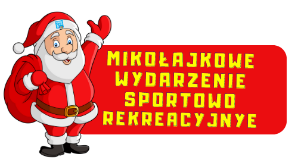 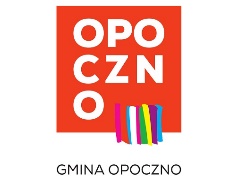 „Mikołajkowy Przejazd Rowerowy na 5 km”„Bieg Mikołajów i Mikołajek na 5 km”„Mikołajkowy Nordic Walking”Cele imprezy:Wspieranie i popularyzowanie imprez biegowych, rowerowych i marszowych na terenie gminy Opoczno.Zachęcanie do aktywnego, zdrowego i sportowego trybu życia w różnych grupach społecznych         i środowiskowych.Popularyzacja i upowszechnianie biegania jako najprostszej formy ruchu.Umożliwienie współzawodnictwa sportowego uczestnikom wydarzenia.Promocja Miasta Opoczna jako miejsca przyjaznego promocji zdrowego i aktywnego stylu życia.Organizator imprezy:Gmina Opoczno Ul. Staromiejska 6 26-300 Opoczno Tel. 44-786-01-78, 786-01-77, 887393390katarzyna.niewadzi@um.opoczno.pl,   robert.wiktorowicz@um.opoczno.pl  www.opoczno.plTermin i miejsce imprezy:Event odbędzie się w  niedzielę 11 grudnia 2022 roku.Start Eventu nastąpi o godzinie 13:00, ul. Biernackiego 4A, 26-300 Opoczno, przy Krytej Pływalni „Opoczyńska Fala”.Trasa i dystans:Trasa wyznaczona będzie po ulicach Opoczna – szczegółowa mapka zostanie opublikowana na stronie www.opoczno.pl.Event  – 5 km, trasa oznaczona co 1 km, wyznaczony jeden punkt z wodą.Warunki uczestnictwa:Warunkiem dopuszczenia uczestnika do Eventu będzie własnoręcznie podpisane Zaświadczenie o braku przeciwwskazań do uczestnictwa w biegu, znajdujące się na karcie zgłoszeniowej, z którą zawodnik będzie musiał przyjść do biura zawodów.„Mikołajkowy Przejazd Rowerowy” odbędzie się na 5 km.„Mikołajkowy Nordic Walking” odbędzie się na 5 km.„Bieg Mikołajów i Mikołajek” na dystansie 5 km odbędzie się w kategoriach: OpenOpen Kobiet i Mężczyzn Najciekawszy strój Mikołajki, Najciekawszy strój MikołajaW biegu Mikołajów i Mikołajek mogą uczestniczyć zawodnicy, którzy do dnia 11 grudnia 2022 roku ukończą 16 lat. Osoby niepełnoletnie muszą posiadać pisemną zgodę rodziców bądź opiekunów prawnych – oświadczenie znajdować się będzie na stronie www.opoczno.pl .Warunkiem dopuszczenia ich do startu jest obecność rodzica lub opiekuna prawnego wraz z dowodem osobistym w momencie weryfikacji zawodnika w biurze zawodów oraz podczas trwania zawodów.W Mikołajkowym Przejeździe Rowerowym uczestnicy nie mogą posiadać przeciwwskazań lekarza na udział w EvenciePosiadają własny rower i ubiór / obowiązkowo w żółtej kamizelce / Posiadają kartę rowerową lub ukończone 18 latdzieci do lat 16 / za pisemną zgodą rodzica lub prawnego opiekuna/ i obowiązkowo w kaskach  ochronnychKażda osoba biorąca udział w Evencie uczestniczy w nim na własną odpowiedzialność.Organizator rekomenduje przed udziałem w Evencie poddanie się badaniom kontrolnym  i zasięgnięcie opinii lekarskiej, co do możliwości udziału w evencie.Organizator w porozumieniu ze służbą medyczną zastrzega sobie możliwość niedopuszczenia lub usunięcia z imprezy osoby, które wykazują objawy chorobowe lub są w złym stanie fizycznym. Zgłoszenia:Zgłoszenia będą przyjmowane poprzez wypełnienie Formularza Zgłoszeniowego, dostępnego na stronie www.opoczno.pl   lub poprzez zapisy w Wydziale Sportu i Rekreacji – stadion miejski Al. Sportowa 1 w Opocznie lub przez telefon 887393390.Każdy uczestnik eventu będzie musiał przyjść do biura zawodów z wydrukowaną i podpisaną kartą zgłoszeniową lub zrobić to na miejscu wydarzenia, która zostanie udostępniona mu w panelu administracyjnym na stronie zapisów. Termin zgłoszeń internetowych na stronie www.opoczno.pl  upływa w dniu 06.12.2022 roku lub po wyczerpaniu się limitu miejsc.Biuro zawodów znajdować się będzie: ul. Biernackiego 4, 26-300 Opoczno, przed Miejskim Domem Kultury. Czynne będzie w dniu 11 grudnia od godziny 12.00 do 12.45.Depozyt znajdować się będzie w Miejskim Domu Kultury w Opocznie ul. Biernackiego 4 i czynny będzie w godzinach 12:30 – 16:00  Opłata startowa: 10 zł do puszki na Stowarzyszenie Pomagajmy Zwierzętom.Każdy zawodnik zgłoszony do „Biegu Mikołajów i Mikołajek” otrzymuje następujące świadczenia:Ciepły posiłek regeneracyjny Herbata Medal okolicznościowy na mecie bieguOpiekę medyczną2. Każdy uczestnik zgłoszony do „Mikołajkowego Przejazdu Rowerowego” otrzymuje następujące świadczenia:Ciepły posiłek regeneracyjnyHerbataOkolicznościowy buton na mecieOpiekę medyczną3. Każdy uczestnik zgłoszony do „Mikołajkowego Nordic Walking” otrzymuje następujące świadczenia:Ciepły posiłek regeneracyjnyHerbataOkolicznościowy buton na mecieOpiekę medycznąNagrody w „Biegu Mikołajów i Mikołajek”:za miejsca I – III w poszczególnych kategoriach w biegu na 5 km  – statuetka, medal,Warunkiem otrzymania nagród jest osobiste stawienie się zawodnika na ceremonii dekoracji. Postanowienia końcowe:Koszt uczestnictwa pokrywa zawodnik.Koszty organizacji pokrywają organizatorzy.Event odbędzie się z uwzględnieniem obowiązujących na dzień biegu obostrzeń wynikających z Rozporządzeń Rady Ministrów w sprawie ustanowienia określonych ograniczeń, nakazów i zakazów w związku z wystąpieniem stanu epidemii.Uczestnik zapisując się  na „Bieg Mikołajów i Mikołajek” lub na „Mikołajkowy Przejazd Rowerowy” lub na „Mikołajkowy Nordic Walkig” akceptując niniejszy regulamin oświadcza, że nie będzie wnosił żadnych roszczeń w stosunku do Organizatora w razie zakażenia wirusem SARS-COV-2 podczas wydarzenia.Uczestnik ma obowiązek pozostawić swoje dane kontaktowe w celu ułatwienia służbom sanitarny dochodzenia epidemiologicznego na wypadek wykrycia, że osoba zakażona brała udział w Biegu. Uczestnicy Eventu zobowiązani są do przestrzegania przepisów ustawy o ruchu drogowym oraz bezwzględnego wykonywania poleceń służb odpowiedzialnych za kierowanie ruchem drogowym, w tym Policji i Straży Miejskiej, a także ekipy sędziowskiej i służb zabezpieczających trasę Eventu z ramienia Organizatora pod rygorem dyskwalifikacji.Obowiązuje bezwzględny zakaz wyrzucania śmieci poza punktem zrzutu wyznaczonym przez Organizatora pod rygorem dyskwalifikacji.Organizator objęty jest ubezpieczeniem OC.Uczestnik startuje wyłącznie na własną odpowiedzialność i ponosi związane z tym ryzyko. Uczestnik rejestrując się do Eventu przyjmuje do wiadomości, że udział w biegu wiąże się z wysiłkiem fizycznym i pociąga za sobą naturalne ryzyko i zagrożenie wypadkami, możliwość odniesienia obrażeń ciała i urazów fizycznych (w tym śmierci), a także szkód i strat o charakterze majątkowym.Na miejsce Eventu zabrania się wnoszenia środków odurzających, nielegalnych substancji, środków podnoszących wydajność fizyczną oraz środków alkoholowych jakiegokolwiek rodzaju. Uczestnikom zabrania się zażywania takich środków i substancji zarówno przed jak i podczas biegu pod groźbą wykluczenia z niego. W wypadku stwierdzenia, że uczestnik narusza powyższy zakaz, organizator zastrzega sobie możliwość niedopuszczenia go do udziału w Evencie lub wykluczenia go w jego trakcie.Ze względów bezpieczeństwa zabrania się wnoszenia na trasę, okolice startu i mety Eventu przedmiotów mogących stanowić zagrożenie dla innych Uczestników lub kibiców i osób towarzyszących.Organizator zapewnia opiekę medyczną wyłącznie dla uczestników imprezy na trasie Eventu od momentu startu do zamknięcia trasy biegu określonej limitem czasowym,  a także w centrum zawodów do zakończenia imprezy. Organizator nie pokrywa kosztów medycznych lub kosztów transportu nieobjętych zakresem zabezpieczenia medycznego imprezy.Decyzje podjęte przez Koordynatora medycznego lub obsługę medyczną co do udziału zawodnika w biegu są niezawisłe oraz są wiążące wobec zawodnika. Nie zastosowanie się do zaleceń obsługi medycznej powoduje dyskwalifikację.Organizatorzy nie odpowiadają za rzeczy pozostawione bez opieki oraz za zaginięcie rzeczy cennych pozostawionych w depozycie.Organizator zapewnia szatnie - namiot oraz depozyt.Każdy uczestnik, który zrezygnuje z udziału w biegu w trakcie jego trwania, powinien bezzwłocznie zgłosić ten fakt obsłudze technicznej będącej na trasie biegu lub w biurze zawodów.Biegi odbędą się bez względu na warunki atmosferyczne.Wszystkich zawodników startujących w Evencie obowiązuje niniejszy regulamin.Zawodnicy wyrażają zgodę na przetwarzanie ich danych osobowych dla potrzeb wewnętrznych Organizatora imprezy oraz na wykorzystanie ich wizerunku w materiałach informacyjnych i reklamowych.Dane osobowe uczestników biegu będą wykorzystywane zgodnie z warunkami określonymi w Rozporządzeniu Parlamentu Europejskiego i Rady (UE) 2016/679 z dnia 27 kwietnia 2016 r. w sprawie ochrony osób fizycznych w związku z przetwarzaniem danych osobowych i w sprawie swobodnego przepływu takich danych oraz uchylenia dyrektywy 95/46/WE (ogólne rozporządzenie o ochronie danych) (Dz. Urz. UE L 119 z 04.05.2016, str. 1) oraz Ustawą z dnia 10 maja 2018 r. o ochronie danych osobowych. Administratorem danych osobowych jest Organizator.Podanie danych osobowych oraz wyrażenie zgody na ich przetwarzanie jest dobrowolne, lecz ich niepodanie lub brak zgody na ich przetwarzanie uniemożliwia udział w Evencie.Administrator będzie przetwarzał dane osobowe w celu organizacji w/w imprezy sportowej - samodzielnie lub we współpracy z innymi podmiotami, wyłącznie w zakresie koniecznym do prawidłowej organizacji imprezy.Uczestnik udziela Organizatorowi nieodpłatnej licencji na wykorzystanie utrwalonego wizerunku na wszystkich polach eksploatacji, w tym w szczególności:◦ Utrwalanie i zwielokrotnienie jakąkolwiek znaną techniką oraz rozpowszechnianie w dowolnej formie.◦ Udostępnianie sponsorom oraz oficjalnym partnerom egzemplarza lub kopii, na której utrwalono wizerunek, w celu wykorzystania do promocji sponsora lub oficjalnego partnera w kontekście jego udziału w biegu.◦ Wprowadzenie do pamięci komputera i do sieci multimedialnej.◦ Zwielokrotnianie zapisu utrwalonego wizerunku.◦ Publicznego wystawienia, wyświetlenia, odtworzenia oraz nadawania i reemitowania, a także publicznego udostępniania w taki sposób, aby każdy mógł mieć do niego dostęp w miejscu i w czasie przez siebie wybranym.◦ Zamieszczanie i publikowanie w prasie, na stronach internetowych, plakatach  i bilbordach.Organizator zastrzega sobie prawo odwołania imprezy bez podawania przyczyn.Organizator zastrzega sobie prawo wprowadzania zmian w regulaminie w trakcie trwania imprezy jeśli będzie wymagać tego sytuacja i bezpieczeństwo zawodników  i organizatora.Organizator zastrzega sobie prawo do wprowadzenia zmian oraz ostatecznej interpretacji regulaminu, który będzie dostępny w biurze zawodów.Jeżeli którekolwiek z postanowień Regulaminu uznane zostanie w całości lub częściowo za nieważne lub niemożliwe do wyegzekwowania, to wszelkie inne postanowienia (w całości, bądź częściowo) zachowują ważność  i wykonalność